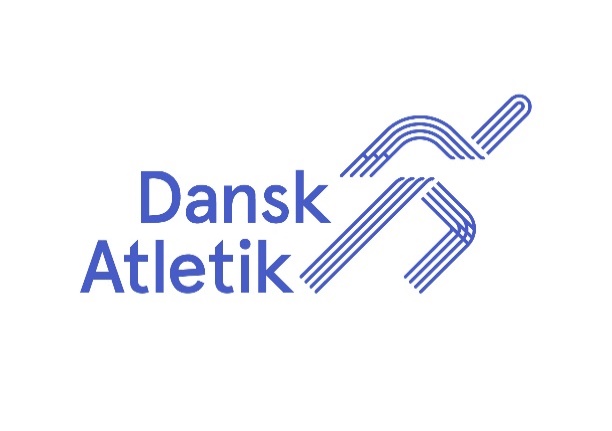 Mastermesterskaber og –stævner 2019-2026:Revideret den 2019-09-24/KHOversigten indeholder VM, EM, NM, DM ude og inde samt kastemangekamp og turneringer. For øvrige stævner henvises til DAFs hjemmeside - vælg Kalender og kategori Master, tryk søg.Tilmeldinger og mere info finder du også i Kalender.Forkortelser:DMM: danske mesterskaber for masters ude, +i er masters indendørs MiDT Masters: Danmarksturneringen for masterholdNMACS:  Nordiske mastermesterskaber udendørs, CSNMACi: Nordiske mastermesterskaber indendørs, CiEMA for europæiske mastermesterskaberEMMRC European Masters Mountain Running ChampionshipWMA for verdensmesterskaber for mastersNS er non stadia, landevej og bjergløb o.lign2019201920192019201910. novemberNordisk Cross Country Junior, Senior, Masters Championship, NMACNSVierumäki (Lahti), Finlandwebsite202020202020202020201.-2. februarDMM indendørs individuelt og mangekamp med vinterkastRanders15. – 21. martsEMACi 2020BRAGA, Portugalhttps://www.emaci2020braga.com/27.-29. martsEuropean Masters Mountain and Trail Running Championships, EMMTRCPorto Maniz, Madeirawww.ema-madeira2020.com2.-4. aprilEuropean Masters Athletics Championship Non-Stadia: Road Running, racewalking, Cross Country RelayFunchal, Madeirawww.ema-madeira2020.com11. - 14. majUge 20, 1. runde i DT Masters for holdInvitation udsendes til klubberne primo januar. 1.- 4. juni Uge 23, 2. runde i DT Masters for hold3.-5. juliNMACS, Nordisk udendørs, der vil blive inviteret til en åben gruppe M/K 30-34 år.Lohja, FinlandDer kommer mere info fra SAUL i Finland. Hjemmeside kommer snart. 5 kvarter i direkte bus fra Helsinki lufthavn. Ca. 45 minutter i bil.20. juli-1. augustWMACS 2020Toronto, Canadawww.wmatoronto2020.comdownload din entrybooklet og læs alt om, hvad der venter i Toronto.21.- 23. augustDanish Open MastersPå Sjælland2021 forslag2021 forslag2021 forslag2021 forslag2021 forslagMartsNMACiReykjavik, IslandDe nordiske lande har fået invitation til at komme til NMAC indendørs i en forstad til Reykjavik. Datoerne er ikke fastlagt endnu.6. april-12. aprilWMACi 2021Edmonton, Canada14.-30. majWMGames 2021Kyoto, Kansai region, Japanhttps://www.wmg2021.jp/en/29.- 30. majEMMRC og EMTRC 2021Val Tramontina, Italienhttp://european-masters-athletics.org/14-events-pages/1710-championships-2021.html3.-11. juliEMACS 2021, ingen hviledage, ingen semifinaler, foreløbigt dagsprogram er klar i marts 2020Tampere, FinlandDer kommer mere info fra SAUL i Finland. Hjemmeside kommer snart.2022 2022 2022 2022 2022 17. – 27. augustWMACSGøteborg Så holder vi ikke NMACS i 2022.2023 forslag2023 forslag2023 forslag2023 forslag2023 forslagmartsNMACiNorge2024 forslag2024 forslag2024 forslag2024 forslag2024 forslagJuli-augustNMACS udendørsNorge2025 forslag2025 forslag2025 forslag2025 forslag2025 forslagMarts NMACi Danmark2026 forslag2026 forslag2026 forslag2026 forslag2026 forslagaugustNMACDanmark